Задание 1. По приведенным в таблице 1 данным необходимо составить калькуляцию себестоимости продукции после проведения ФСА, результатом которого стало снижение расходов на заработную плату основных производственных рабочих.Косвенные расходы определить исходя из их уровня относительно основной заработной платы, а величину коммерческих расходов – относительно производственной себестоимости. Рассчитать годовой эффект от проведения операций по ФСА.Калькуляция себестоимости единицы продукцииТаблица 1Задание 2. Вариант I. Сформулировать функции, выполняемые таким документом как акт приема - передачи т. ф. ОС-1, выделяя главную функцию, для выполнения которой составляется данный документ.Вариант V. Сформулировать функции, выполняемые таким документом как лимитно-заборная карта, выделяя главную функцию, для выполнения которой составляется данный документ.Задание 3. Заполнить таблицу 4, рассчитать ожидаемую экономию от проведения ФСА выпускаемой продукции и по полученным результатам определить очередность его проведения с учетом всех критериев выбора объекта анализа.Задание 4. По приведенным в таблице 2 данным провести сравнение изделий и дать их комплексную оценку, заполнив таблицу 3.Таблица 2Вариант VКомплексная оценка уровня изделияТаблица 3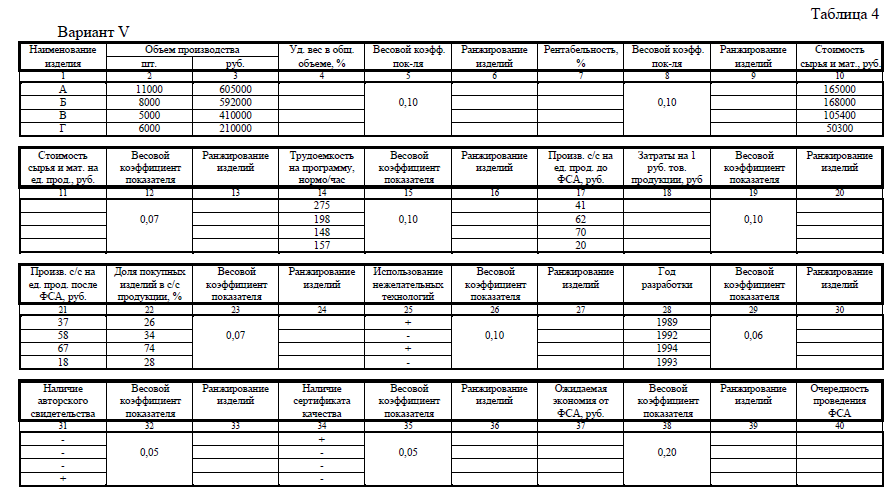 Задание 5. Определить эффективность проведения ФСА на предприятии.Вариант V. В проведении ФСА участвовали 5 человек. В течение 3 дней они совершенствовали изделие и добились экономии в 2500 рублей. Ежедневная заработная плата каждого из специалистов 20 рублей, процент дополнительной заработной платы - 12%, процент прочих расходов - 7%.Методические указания к заданию 11. Определяется величина основной заработной платы после проведения функционально - стоимостного анализа.2. Определяется процентное соотношение косвенных расходов и основной заработной платы.3. Величина косвенных расходов после проведения функционально - стоимостного анализа определяется умножением полученных процентных соотношений и пересчитанной величины заработной платы.4. Подсчитывается производственная себестоимость после проведения мероприятий функционально - стоимостного анализа.5. Определяется процентное соотношение коммерческих расходов и производственной себестоимости до функционально - стоимостного анализа.6. Величина коммерческих расходов после проведения функционально - стоимостного анализа определяется умножением полученного в п. 5 процентного соотношения и производственной себестоимости после функционально - стоимостного анализа (данные п. 4).7. Определяется полная себестоимость изделия после проведения функционально - стоимостного анализа.8. Эффект от проведения операции по ФСА рассчитывается по формуле: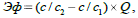 где    с/с1  и с/с2 - полная себестоимость до проведения ФСА и после, соответственно;Q - годовой выпуск продукции (шт.).Методические указания к заданию 2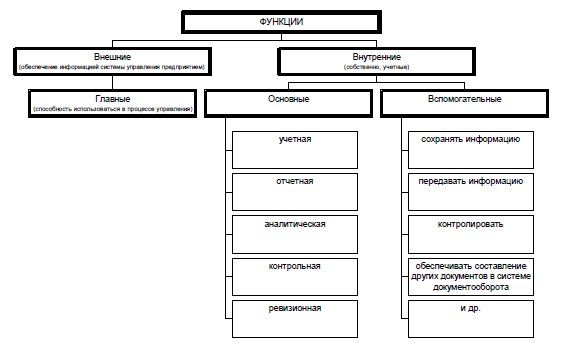 Выше дана классификация функций, выполняемых бухгалтерским учетом и учетными регистрами.Для ответа на задание 2 необходимо сформулировать функции, выполняемые документом, и представить их также в виде схемы (ориентир схемы приведен выше).Методические указания к заданию 31. Основными критериями выбора объекта ФСА могут быть:* экономические показатели, характеризующие объем производства, себестоимость, рентабельность, удельный вес данного вида продукции в общем объеме производства, объем затрат на покупные детали и т. д.;* конструкторско-технические показатели, характеризующие сложность изделия и особенности производства;* показатели применения нежелательных технологических процессов в производстве изделия;* показатели качества изделия.2. Основные критерии выбора объекта ФСА имеют свой весовой коэффициент, который определяет важность того или иного критерия. Чем выше весовой коэффициент, тем весомее критерий.3. Один из критериев - ожидаемая экономия от снижения себестоимости определяется с помощью экономических формул: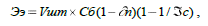 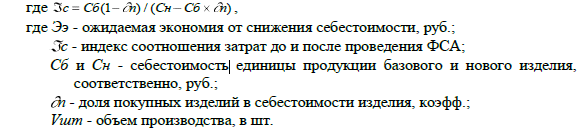 4. Рентабельность продукции находится по формуле: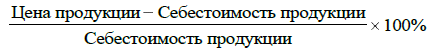 5. Очередность проведения ФСА определяется итоговой суммой баллов, которая находится перемножением граф “ранжирование изделий” и “весовой коэффициент показателя” по каждому критерию и подсчетом их общей суммы.6. ФСА в первую очередь подвергается изделие, набравшее наименьшее количествобаллов.Методические указания к заданию 4Решающее влияние на содержание и результаты сравнений оказывает выбор параметров и объектов, включаемых в программу анализа. В данном случае в программу анализа включены уже производимые изделия (А0, В0, С0), модернизируемые на их базе изделия (А1, В1, С 1) и “синтетическое” изделие (идеальное) с наилучшими показателями (Д 0, Д1). Выбор наилучшего изделия ведется по 6 сравниваемым параметрам. Комплексная оценка изделия осуществляется методом многомерной оценки при использовании безмерных величин для отдельных параметров. Суть метода состоит в определении значимости каждого параметра и приведении анализируемых показателей к безмерным величинам.Весовые коэффициенты определяются на основе экспертных оценок. А для приведения сравниваемых параметров к безразмерным величинам рассчитывается их соотношение с наилучшими значениями. При этом для параметров по которым желателен рост их значений применяется формула: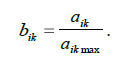 При минимизации параметров применяется обратное соотношение: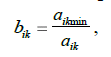 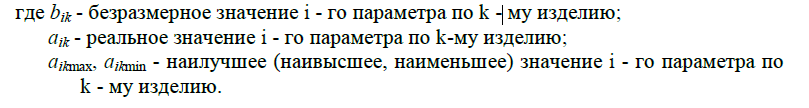 Методические указания к заданию 51. Общие затраты на проведение ФСА находятся по формуле: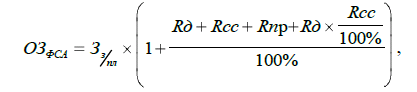 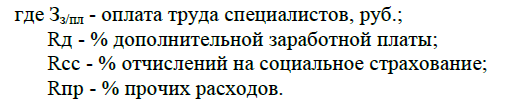 2. Сопоставление затрат на ФСА и эффекта осуществляется по формулам: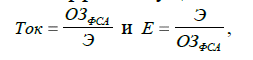 где    Ток - срок окупаемости;Е - коэффициент эффективности;Э - величина экономии, руб.Статьи затратДо проведения ФСАДо проведения ФСАДо проведения ФСАДо проведения ФСАДо проведения ФСАДо проведения ФСАПосле проведенияФСАСтатьи затратВариантыВариантыВариантыВариантыВариантыВариантыПосле проведенияФСАСтатьи затратIПШIVVVIПосле проведенияФСА1. Сырье и основные материалы1101212013100132203332111114502. Покупные полуфабрикаты и комплектующие21847248527883619265116403. Прочие материалы37252444450251672304. Топливо и эл. энергия на технологические нужды1110010054120841490213982113405. Основная зарплата производственных рабочих997088716412811542005103006. Дополнительная з/плата производственных рабочих33103223441121563200642407. Общепроизводственные расходы41204652572035841322442708.  Общехозяйственные расходы529043503382292S225883015ИТОГО производственная себестоимость9. Коммерческие расходы76S9860079996144261047300ИТОГО полная себестоимостьСправочно:% снижения основной з/пл в результате проведения ФСА12,315.713,816.417,810.2годовой выпуск продукции, тыс. шт.250550400330640500ПараметрыВесовой коэффициентИзделия существующиеИзделия существующиеИзделия существующиеИзделия существующиеИзделия прогнозируемыеИзделия прогнозируемыеИзделия прогнозируемыеИзделия прогнозируемыеПараметрыВесовой коэффициентА0В0C0D0А1В1C1D1Производительность, шт/мин40192021192122Потребление энергии. кВт252,02,22,01,82,02,0Занимаемая площадь, м2104,44,84,64,34,54,5Уровень шума. дБ10858685858585Рентабельность изделия. %10202522222824Внешнее оформление (1-4 6)5433434ПараметрыИзделия существующиеИзделия существующиеИзделия существующиеИзделия существующиеИзделия прогнозируемыеИзделия прогнозируемыеИзделия прогнозируемыеИзделия прогнозируемыеПараметрыА0В0C0D0А1В1C1D1Производительность, шт/минбезразм. вел.Производительность, шт/минкол-во балловПотребление энергии, кВтбезразм. вел.Потребление энергии, кВткол-во балловЗанимаемая площадь, м2безразм. вел.Занимаемая площадь, м2кол-во балловУровень шума, дБбезразм. вел.Уровень шума, дБкол-во балловРентабельность изделия, %безразм. вел.Рентабельность изделия, %кол-во балловВнешнее оформление, (1-4 6)безразм. вел.Внешнее оформление, (1-4 6)кол-во балловКомплексная опенка уровня изделия. %100,0100,0Занимаемое место